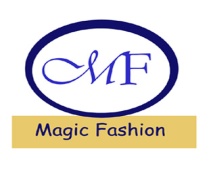 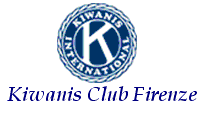 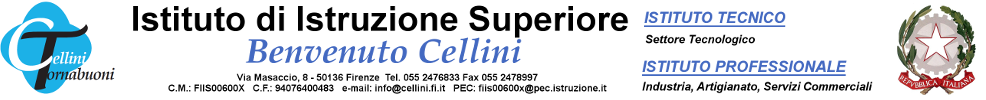 Il Kiwanis Club Firenze -  al Servizio della Comunità e dei BambiniL’Associazione Culturale Magic Fashion - per la Valorizzazione e la Conoscenza della ModaL’istituto di Istruzione Superiore Benvenuto Cellini - Lucrezia Tornabuoni    PROMUOVONO E ORGANIZZANO LA PRIMA EDIZIONE   DEL CONCORSO                    “ LA FORZA DELL’ARMONIA”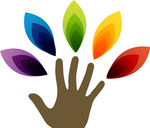                              tra moda e musicadiretto agli alunni iscritti alle Classi 5e dell’indirizzo moda dell’Istituto Cellini- Tornabuoni e dedicato alla prof.ssa Laura Patricia JovenittiNorme di partecipazioneSi partecipa al Concorso presentando un book che preveda la progettazione di tre abiti da giorno e tre da sera. Per quanto riguarda la progettazione del book, il concorrente potrà avvalersi di qualsiasi tipo di tecnica e dovrà contenere: Tavola di presentazione (mood)Tavola cartella tessuto/coloriRelazioneSei tavole definitive di figurini illustrativi di tre abiti da giorno e tre abiti da sera completi di PlatTavola di trasformazione di un abito, a scelta del concorrentePremiLa Giuria deciderà, in maniera insindacabile, l’assegnazione di una Borsa di Studio per il miglior Book presentatoun Riconoscimento per l’originalità di un abito tra quelli propostiun Riconoscimento per la miglior tecnica di realizzazione del bookGiuriaLa Giuria di valutazione degli elaborati è composta da:Due ex insegnanti della Scuola TornabuoniUn rappresentante del Kiwanis Club Firenze : sig.ra Enrica FuligniUn rappresentante dell’Associazione Culturale Magic Fashion: prof.   Riccardo BianchiDue esperti che si occupano di moda ed appartenenti al relativo tessuto lavorativo ed economicoPresidente della Giuria: prof.ssa Maria Giuseppina Delle Rose – Dirigente Scolastico dell’Istituto Cellini- Tornabuoni.TERMINE DI CONSEGNA 27 MARZO 2015La premiazione avverrà ………   Mese, giorno, orario  Presso il Teatro ………………durante lo spettacolo di musica e sfilata di moda “La Forza dell’armonia”Tra Moda e MusicaInsegnante Referente: SILVIA MAZZARRINIClassi partecipanti al Concorso e Insegnanti coinvolti 5 L –BARBARA ARTUSI – FILOMENA MUSELLA5 M –BARBARA ARTUSI - TIZIANA CAPUANO - PATRIZIA  TEGLIAI 5 N  - TIZIANA CAPUANO - SARA MEUCCI –– PATRIZIA TEGLIAI 